Segment A: 28th St. to 63rd Street
Preliminary Engineering Study & Environmental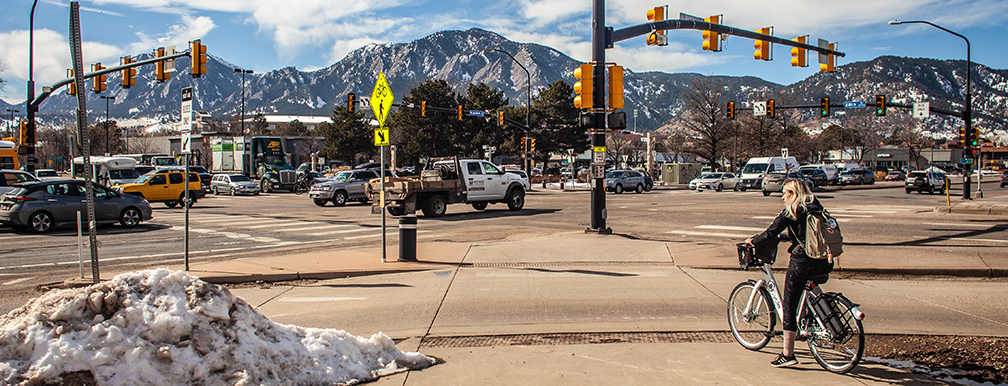 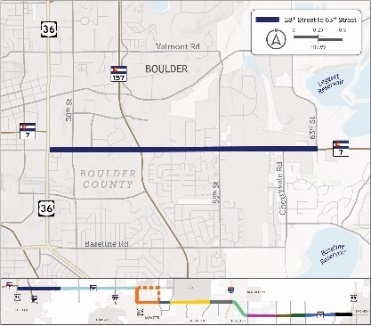 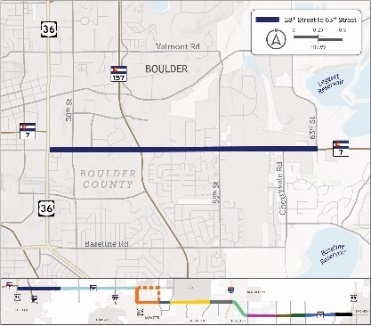 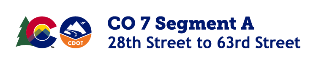 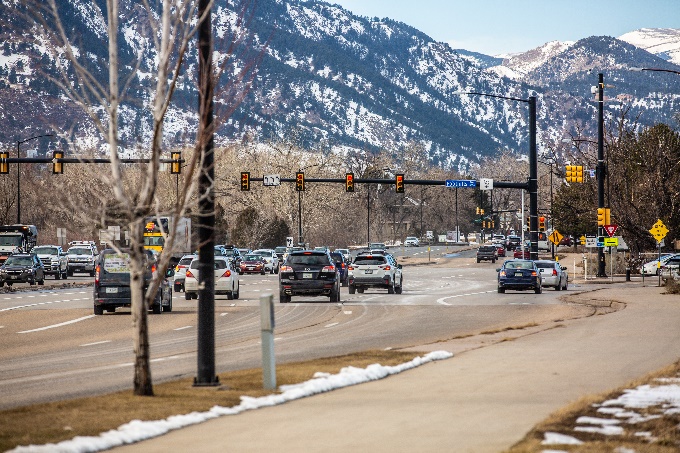 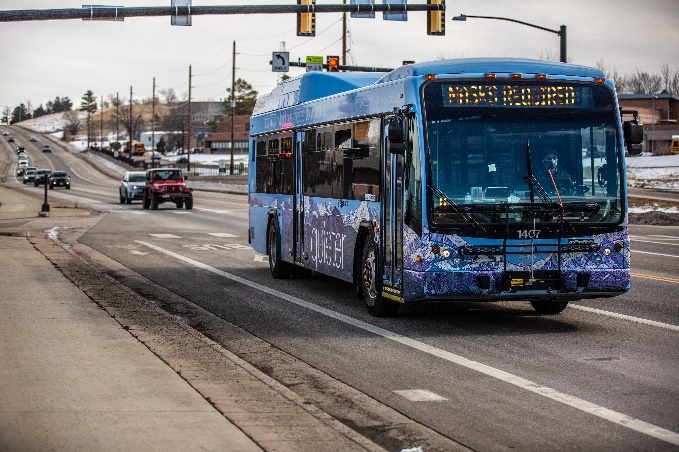 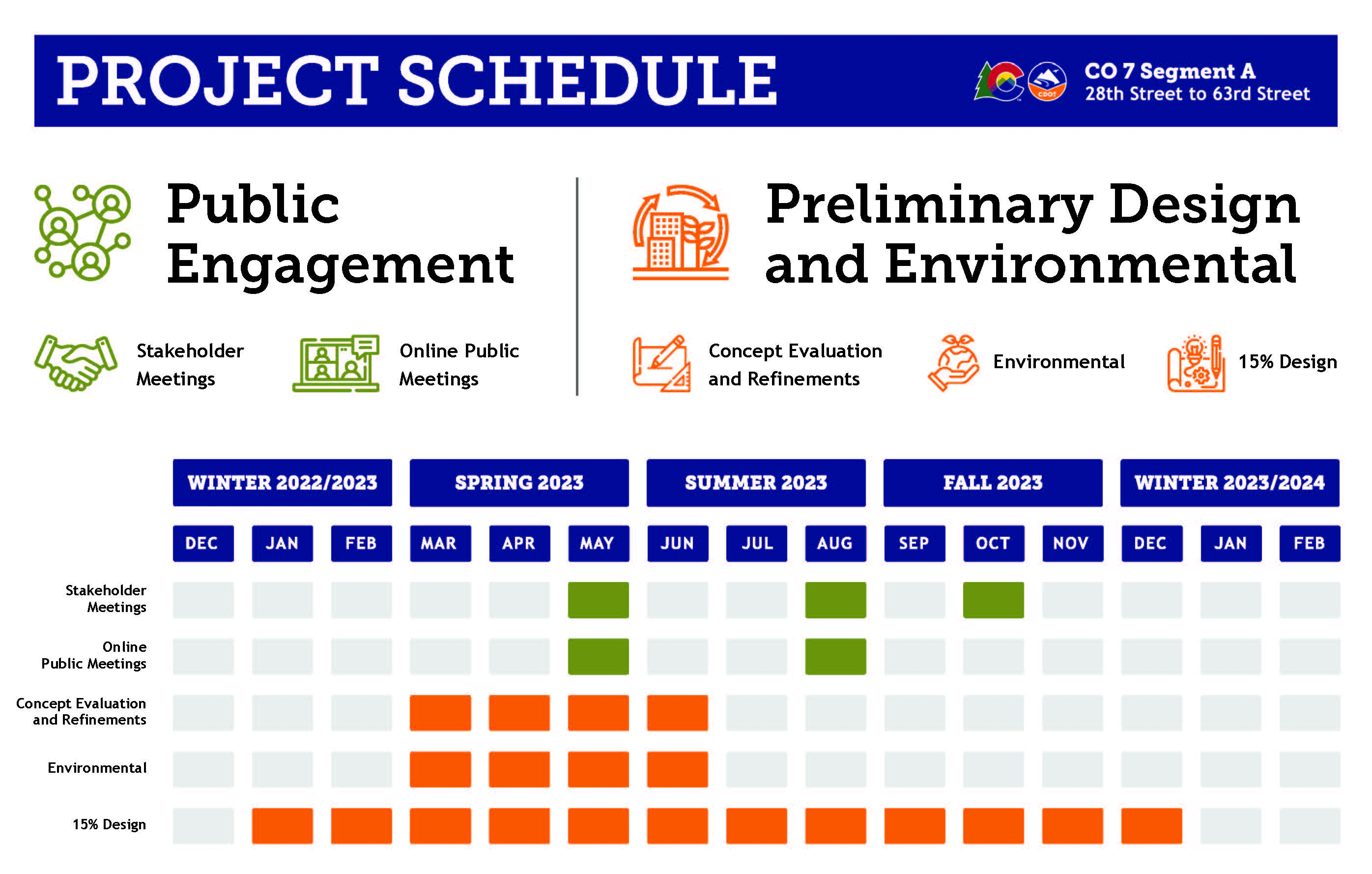 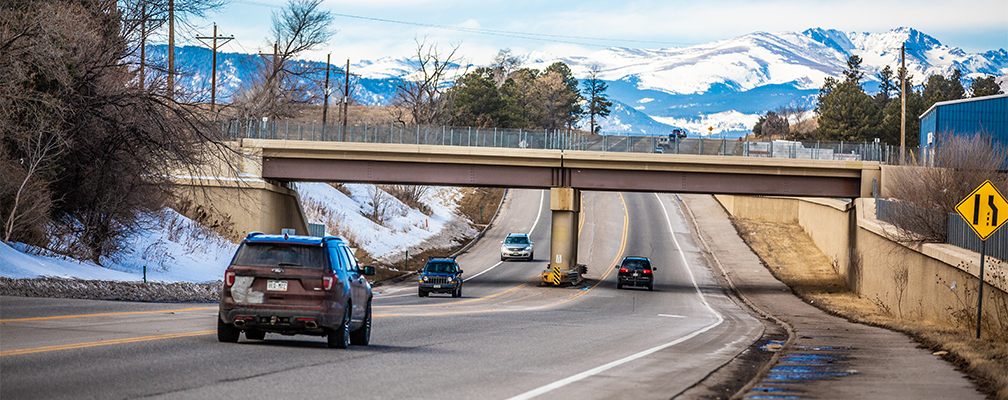 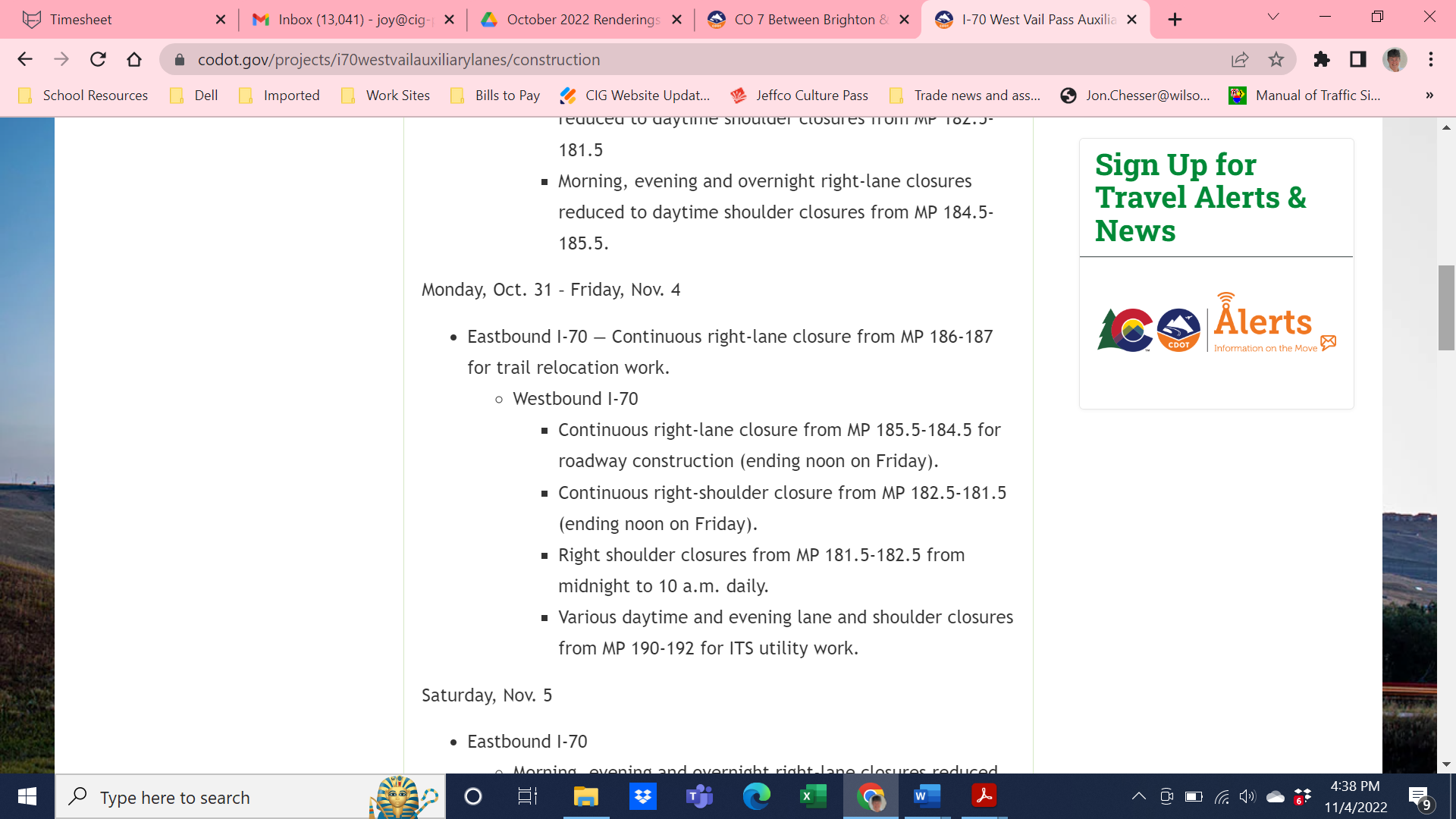 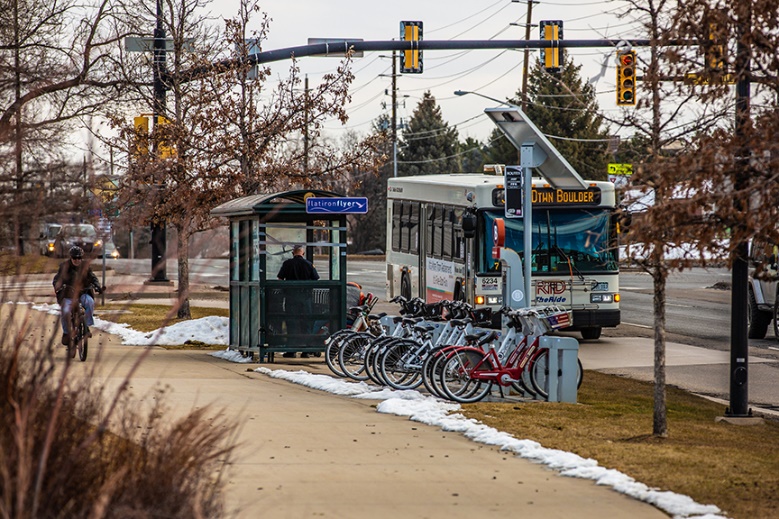 